Ігнатенко Д. В.ОСОБЛИВОСТІ ЛОГІСТИЧНОЇ КОНЦЕПЦІЇ УПРАВЛІННЯ ПІДПРИЄМСТВОМСвітовий та національний досвіди господарювання свідчать, що популярною практикою підвищення конкурентоспроможності підприємств є логістична концепція управління. Особливої актуальності вона набуває в період кризи, коли підприємства повинні організувати свою діяльність так, щоб мінімізувати витрати, пов’язані з рухом та зберіганням товарно-матеріальних цінностей від первинного джерела до кінцевого споживача. Тому головною метою логістичної концепції управління є збалансування рівня сервісу і величини логістичних витрат для підвищення конкурентоспроможності підприємств.Засади логістичної концепції управління висвітлені у працях таких вітчизняних та закордонних вчених: Бондарчук В., Васюк І., Гудзь П., Ісакова О.М., Кабанець І., Кальченко А.Г., Курдицький С., Луіс Р., Молдован Л., Рудюк Л., Тюріна Н.М., Тяпухін А., Фролова Л., Хаджинова О.В. тощо. Разом з тим, проблеми застосування логістичної концепції управління на вітчизняних підприємствах потребують подальшого дослідження. Незважаючи на значну кількість наукових розробок у сфері логістичного управління, його стан на сучасних підприємствах України знаходиться на початковому етапі свого розвитку, що обумовлює вирішення низки завдань, пов’язаних з удосконаленням формування системи управління, адекватної умовам сьогодення. Однією з причин цього явища є те, що в Україні недооцінюється, чи взагалі не вивчений, зарубіжний досвід.Логістичне управління – це процес формулювання стратегії, планування, управління і контролю за переміщенням і складуванням сировини, матеріалів, виробничих запасів, готових виробів та формуванням інформації від пункту використання (споживача) з метою найефективнішого пристосування та задоволення потреб клієнта. Діяльність будь-якого підприємства можна охарактеризувати як процес, що постійно повторюється, тому логістичне управління можна розглядати як замкнений управлінський цикл, який теж постійно повторюється.Результатом правильного функціонування логістичного управління на підприємстві є мінімізація загальних витрат при заданому рівні обслуговування клієнта, прискорення матеріального потоку і відповідно покращення функціонування економічних систем побудованих на логістичних засадах.Ціль логістичного процесу формулюється основним правилом логістики – правилом «7R»: потрібний товар (right product) потрібної якості (right quality) в потрібній кількості (right quantity) повинен бути доставлений в потрібний час (right time) і в потрібне місце (right place) потрібному споживачу (right customer) з потрібним рівнем затрат (right cost). Недотримання хоча б однієї із приведених умов може призвести до втрати клієнтів і, відповідно, певної частки ринку.Отже, використовуючи логістичну концепцію управління, шляхом організації закупівель і розподілу, вітчизняні підприємства можуть досягти зниження рівня витрат і поліпшення якості постачань; підвищити можливості адаптації підприємств до запитів ринку; гарантувати певний сервіс споживачам і, тим самим, отримати додаткові конкурентні переваги на ринку.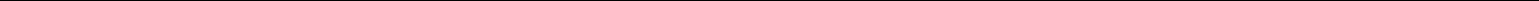 Робота виконана під керівництвом доц. каф. Менеджменту, к.ф.-м.н. Ярмош О. В.